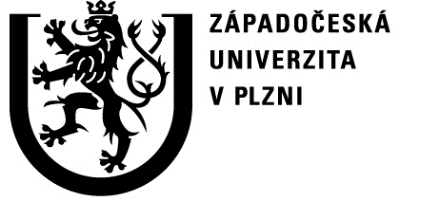 Potvrzení / Certificate / СправкаŠkola / univerzita / ministerstvo / zastupitelský úřadSchool / university / ministry / representative officeШкола / университет / министерство / дипломатическое представительствоŠkola / univerzita / ministerstvo / zastupitelský úřadSchool / university / ministry / representative officeШкола / университет / министерство / дипломатическое представительствоpotvrzuje, že dosažené středoškolské vzdělání, potvrzené dokumentemcertifies that the attained secondary education certified by the documentподтверждает, что достигнутое среднее образование, подтвержденное документомnázev dokumentu / name of the document / название документаpotvrzuje, že dosažené středoškolské vzdělání, potvrzené dokumentemcertifies that the attained secondary education certified by the documentподтверждает, что достигнутое среднее образование, подтвержденное документомnázev dokumentu / name of the document / название документаopravňuje / allows / позволяетpříjmení, jméno / surname, name / ФИОdatum narození / birth date / дата рожденияtrvalé bydliště / permanent residence / постоянное место жительстваopravňuje / allows / позволяетpříjmení, jméno / surname, name / ФИОdatum narození / birth date / дата рожденияtrvalé bydliště / permanent residence / постоянное место жительстваucházet se o přijetí ke studiu vе vysokoškolském vzdělávání (v bakalářském nebo nenavazujícím magisterském studijním programu)to apply to study in a tertiary education program (Bachelor's study program or Master's not following a Bachelor's study program)поступать на обучение в высшем учебном заведении (на бакалавриате, или в магистратуре, не продолжающей бакалавриат)ucházet se o přijetí ke studiu vе vysokoškolském vzdělávání (v bakalářském nebo nenavazujícím magisterském studijním programu)to apply to study in a tertiary education program (Bachelor's study program or Master's not following a Bachelor's study program)поступать на обучение в высшем учебном заведении (на бакалавриате, или в магистратуре, не продолжающей бакалавриат)ve státě / in the country of / в государствеve státě / in the country of / в государствеPotvrzení je vydáno (kým) / The certificate is issued by (whom) / Справка выдается (кем)Potvrzení je vydáno (kým) / The certificate is issued by (whom) / Справка выдается (кем)příjmení, jméno / surname, name / ФИОpozice / position / должность………………………….datum / date / дата…………………………razítko / stamp / печать………………………….podpis / signature / подпись…………………………razítko / stamp / печать